漂流活動報名表1.活動包含200萬意外險、專業教練帶領、全套安全設備租用(安全頭盔、激流救生衣、溯溪鞋、全身長袖式防寒衣)。特別說明:依保險法規定15足歲以下及65足歲以上僅能投保20萬醫療險，意外險不提供承保，請注意。2.過去或現在有特殊病史，如頭昏暈眩、關節炎受傷、心臟疾病、懷孕或最近一年曾生產、高血壓、重大手術、中風、糖尿病者，或其他醫療狀況，(如氣喘，請自行準備隨身藥物)，請特別告知。本公司會針對個人情況特別安排。若無告知發生意外者，本公司不負任何法律責任。3.需自備交通工具前往集合地點，再搭乘接駁車前往下溪點。4.活動當日集合請準時。遲到超過10分鐘，不等待直接出發，且無退費。請注意。5.活動報名表請您務必完整填寫。資料包含保險相關個人資料及腳掌長(光腳長度)，請以公分(cm)做填寫、身高體重，以利本公司為您準備活動裝備。6.如您身型是屬於特別壯碩或嬌小，請特別告知本公司。7.如有私人用品需帶下水，請用防水袋或兩層以上的塑膠袋包覆。8.活動當日請您預先穿著泳衣，以節省等待時間。9.活動當天近視者，請盡可能佩帶眼鏡，鏡片最好為安全鏡片。另眼鏡有掉落及安全考量者請加配眼鏡帶固定。配帶拋棄式隱形眼鏡者，請準備蛙鏡預防眼鏡掉落影響安全。10.活動進行時，請遵守教練指示，若因不聽勸阻自行脫隊行動或進行不安全行為者,本公司不負任何責任。11.活動當天若因道路中斷或不可抗力因素，導致無法到達活動地點，本公司為維護安全考量，保有變更活動地點權利。
※退費相關規定：一、報名完成繳費後，因不可抗力因素如: 陸上颱風警報、豪雨警報，得退還百分之九十(延期則不扣款)。二、活動參與者退出活動：
(一) 活動開始日七日以前：退還百分之七十。(二) 活動開始日一日以前至六日內：退還百分之五十。(三) 活動開始日：不予退還。
註:身份證號欄位,若為外國人請填護照號碼,並於註明國藉及護照英文全名如何找出最適合自己的尺寸? 如果您對自己雙腳的尺寸不清楚，可參考您目前所穿的鞋子尺寸，或者量出腳趾最長處和腳跟之間的長度(公分)及腳掌左右最寬處的長度，然後對照下列的尺寸對照表，這樣就能先找到"可能"適合您的尺寸。【如何量腳ㄚ】
有布尺的話請直接站在布尺上量，或站立在一張白紙上，拿筆畫出腳掌輪廓，再量從腳掌底部到腳趾最長處(通常是第二趾或腳拇趾) 即是實際腳長。鞋號對照表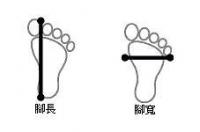 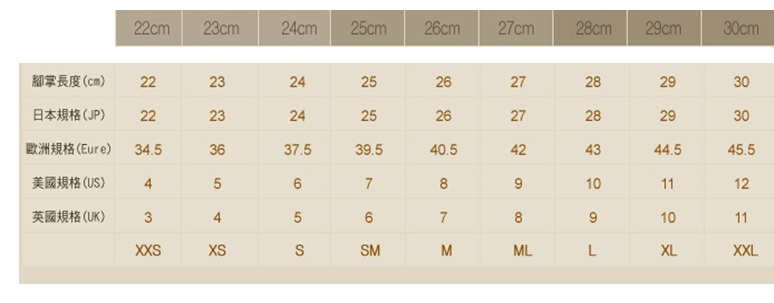 活動地點及日期：活動地點及日期：活動地點及日期：活動地點及日期：活動地點及日期：活動地點及日期：活動地點及日期：主辦人聯絡電話場次(上午場/下午場):場次(上午場/下午場):場次(上午場/下午場):場次(上午場/下午場):場次(上午場/下午場):場次(上午場/下午場):場次(上午場/下午場):報數姓名身份證字號出生年月日聯絡電話腳掌長(cm)身高(cm)體重(kg)緊急聯絡人聯絡人電話備註(素食請註明)1234567891011121314151617181920